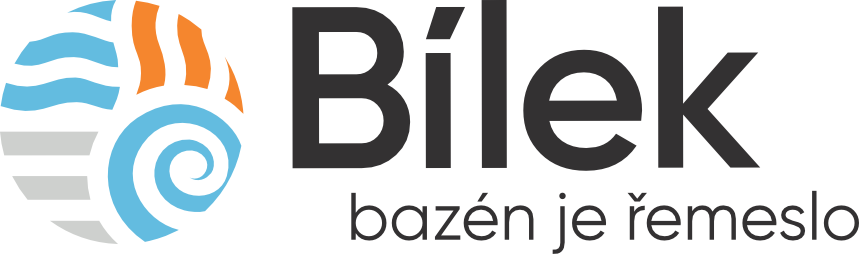 SERVISNÍ SMLOUVA ve smyslu ustanovení § 1746 odst. 2 ve spojení s § 2586 zákona č. 89/2012 Sb., občanského zákoníku, v platném a účinném zněníSmluvní stranyObjednatel:	Správa sportovišť KopřivniceIČO: 62331078DIČ: CZ62331078se sídlem Štefánikova 1163/12, 742 21 Kopřivnicezastoupená: Bc. Pavlem Vyškovským, ředitelembank. spojení: , číslo účtu: dále jen jako „objednatel”Zhotovitel:	František Bílek, Palkovice 53, 739 41 Palkovice	IČ: 48402761	DIČ: CZ7402044936registrován u Okresního živnostenského úřadu Městského úřadu ve Frýdku - Místku, č.j.02/2/26736P/50217/5, ev.č. 380202-76801-00bank. spojení: , číslo účtu: dále jen jako „poskytovatel” nebo také „zhotovitel” společně dále označováni také jako „smluvní strany” nebo každý samostatně též jako „smluvní strana” uzavírají níže uvedeného dne, měsíce a roku tuto rámcovou servisní smlouvu (dále jen „smlouva”).Úvodní ustanoveníPoskytovatel se touto smlouvou zavazuje, že bude objednateli řádně a včas poskytovat dohodnuté servisní služby, a objednatel se zavazuje, že za provedený servis poskytovateli zaplatí úplatu stanovenou v souladu s touto smlouvou.Tato smlouva je rámcovou dohodou smluvních stran, která stanoví podmínky, za nichž bude poskytovatel zajišťovat pro objednatele servis technologie a příslušenství, které je v držení objednatele, a to technologie úpravy vody a příslušenství vířivé vany (dále jen „zařízení”).Servisem nebo servisními službami se pak pro účely této smlouvy rozumí provádění díla ve formě oprav zařízení, havarijních zásahů, jakož i jejich pravidelná preventivní údržba (dále jen „servis” nebo „servisní služby”). Předmětem servisu může být  i dodávka prostředků pro dezinfekci a údržbu vody a dalších prostředků vyžádaných objednatelem nebo vycházejících z povahy servisních úkonů.Objednávky a čas plněníProvádění pravidelné preventivní údržby nevyžaduje zadání objednávky poskytovateli a bude probíhat na základě této smlouvy, v termínu dle individuální dohody s objednatelem v závislosti na jeho provozních možnostech. Provádění ostatních servisních prací probíhá na základě objednávky objednatele, která může být učiněna prostřednictvím emailu nebo telefonicky na níže uvedené kontakty poskytovatele.Emailové adresy pro učinění objednávky jsou servis@bazenybilek.cz případně relax@bazenybilek.czTelefonické kontakty pro učinění objednávky jsou 739 649 031; 603 896 677 případně 603 148 655  Obsahem objednávky bude vždy stručná charakteristika požadovaného servisu (tj. stručný popis poruchy, závady, nebo očekávaný rozsah plnění).Poskytovatel se zavazuje v případě vzniku vady, která zcela zabraňuje provozu zařízení nebo v jejím důsledku hrozí vznik dalších škod, začít práce nejpozději do sedmdesáti dvou (72) hodin od nahlášení vady. Lhůta popsaná v tomto odstavci se vztahuje k zahájení opravy vad a počítá se včetně dnů pracovního klidu. Smluvní strany se mohou dohodnout na zvláštním termínu jejího splnění.Bližší podmínky servisuMístem plnění je: budova krytého bazénu Kopřivnice, Husova 1340. Objednatel vždy poskytne poskytovateli pro jeho servisní služby standardní součinnost spočívající v přístupu do areálu, přípravě zařízení na smluvený termín k provedení servisu, tj. zejména zajištění přístupu k zařízení, zajištění potřebného příkonu elektrické energie, vody a obsluhy zařízení pro eventuální podporu servisním technikům poskytovatele po celou dobu servisu. Objednatel a poskytovatel písemně potvrdí dokončení objednaných servisních služeb (tzv. zápis), čímž se potvrdí rozsah provedeného servisu a den jeho dokončení. Podrobněji jsou náležitosti zápisu a způsob vedení evidence poskytovatele rozvedeny v příloze č. 1 této smlouvy.Poskytovatel poskytuje záruku v rámci obecných právních předpisů. Pro výkon servisních služeb u objednatele zajistí objednatel veškerou potřebnou součinnost v oblasti BOZP tak, jak ji požadují příslušné právní předpisy. Poskytovatel na druhé straně zajistí veškerá příslušná školení svých zaměstnanců dle příslušných právních předpisů.Specifikace preventivní údržby a dalších podmínek je obsažena v příloze č. 1 této smlouvy.Poskytovatel je povinen při plnění závazků dle této smlouvy postupovat tak, aby minimalizoval riziko vzniku škody na majetku objednatele. Poskytovatel odpovídá objednateli za škody, které způsobí on sám nebo osoby, které oprávnil, určil k plnění povinností dle této smlouvy, na majetku objednatele. Poskytovatel je povinen objednateli neprodleně oznámit případný vznik škody na majetku objednatele, dohodnout se na způsobu nápravy a úhrady. Cena a platební podmínkyServisní služby budou poskytovatelem poskytovány za úplatu podle kalkulace, která je přílohou č. 1 této smlouvy. V nabídce jsou stanoveny ceny za jednotlivé služby i náklady na činnosti spojené se servisními službami (cestovné apod.), což je společně považováno za úplatu podle této smlouvy. Cena služeb může být měněna pouze dohodou smluvních stran formou písemného dodatku k této smlouvě.Poskytovatel je oprávněn při servisu podle svého odpovědného uvážení profesionála v oboru sám určit rozsah potřebných náhradních dílů potřebných k řádnému provedení servisních služeb a tyto díly použít. V případě, že cena jakéhokoli náhradního dílu překročí částku 5000 Kč bez DPH, se zavazuje poskytovatel předem informovat objednatele o této okolnosti a vyžádat si jeho souhlas k použití takového dílu. Poskytovateli vzniká nárok na uhrazení úplaty za servisní služby po jejich řádném splnění podle této smlouvy, nebo za okolností výslovně popsaných v této smlouvě, a to na základě faktury, daňového dokladu vystaveného poskytovatelem. Faktura poskytovatele bude obsahovat veškeré náležitosti daňového dokladu ve smyslu příslušných předpisů, zejména zákona č. 235/2004 Sb., o dani z přidané hodnoty, v platném znění. K celkové ceně bude účtována DPH ve výši platné v termínu uskutečnění zdanitelného plnění. Za správnost stanovené sazby DPH nese odpovědnost poskytovatel.Lhůta splatnosti faktury je čtrnáct (14) dnů ode dne jejího doručení objednateli, kdy dnem doručení faktury se rozumí i den jejího odeslání na emailový kontakt objednatele podle této smlouvy (nebo jinak písemně oznámený emailový kontakt objednatele).Emailové kontakty objednatele pro zasílání servisních výkazů a faktur – posta@spsk.cz, bazen@spsk.czPokud bude poskytovatelem vystavena chybná faktura, je objednatel oprávněn ve lhůtě splatnosti vrátit fakturu k opravě nebo doplnění, aniž tím bude v prodlení se zaplacením. V takovém případě běží nová lhůta splatnosti ode dne doručení řádně opraveného dokladu objednateli.Jakékoliv platby objednatele se považují za uskutečněné dnem, kdy jsou připsány na příslušný účet poskytovatele.Poskytovatel není v prodlení se svojí povinností, pokud je objednatel v prodlení s úhradou plnění dle této smlouvy delším, než 15 dní od data splatnosti.Trvání a ukončení smlouvyTato smlouva je sjednána na dobu neurčitou od data podpisu obou smluvních stran. Smluvní strany jsou oprávněny tuto smlouvu ukončit jednostrannou písemnou výpovědí doručenou druhé straně, kdy výpovědní doba je dva (2) měsíce a počíná běžet prvním dnem kalendářního měsíce následujícího po měsíci, v němž došlo k doručení výpovědi druhé smluvní straně. V případě hrubého porušení této smlouvy (prodlení s placením delší než třicet (30) dnů, opakovaně nekvalitní vyřízení objednávky apod.) je strana, která smlouvu neporušila oprávněna ukončit tuto smlouvu písemnou výpovědí bez výpovědní doby, která se stane účinnou dnem jejího doručení druhé smluvní straně.Závěrečná ustanoveníTato smlouva nabývá platnosti dnem jejího uzavření. Smluvní strany berou na vědomí, že tato smlouva ke své účinnosti může vyžadovat uveřejnění v registru smluv podle zákona č. 340/2015 Sb., zákon o registru smluv a s tímto uveřejnění souhlasí. Zaslání smlouvy do registru smluv se zavazuje zajistit objednatel neprodleně po podpisu smlouvy. Tato smlouva je úplnou dohodou smluvních stran o jejím předmětu a nahrazuje jejich veškeré předchozí dohody týkající se tohoto předmětu.Veškeré změny týkající se této smlouvy musí být provedeny písemně, pokud není v této smlouvě uvedeno jinak.Pokud by se jakékoliv ustanovení této smlouvy ukázalo jako neplatné nebo neúčinné, nemá to vliv na platnost nebo účinnost zbývajících částí této smlouvy.Tato smlouva se řídí právním řádem České republiky.Smluvní strany se zavazují veškeré spory vzniklé z této smlouvy primárně řešit smírnou cestou, a to i formou osobního jednání. Pokud však nedojde ke smírnému řešení sporu vyplývajícího z této smlouvy, je příslušný k řešení takového sporu věcně a místně příslušný soud.Tato smlouva je vyhotovena ve dvou (2) stejnopisech s platností originálu, z nichž po jednom obdrží obě smluvní strany.Smluvní strany souhlasně prohlašují, že si smlouvu pozorně přečetly, že její obsah je srozumitelný a určitý a že jim nejsou známy žádné důvody, pro které by tato smlouva nemohla být uzavřena a závazky z ní řádně splněny, nebo které by způsobovaly neplatnost této smlouvy. Na znamení toho, že s obsahem této smlouvy bez výhrad a ze své svobodné a vážné vůle souhlasí, připojují smluvní strany své podpisy.Nedílnou součástí této smlouvy jsou přílohy:Příloha č. 1 Nabídka NB24042V PalkovicíchV Kopřivnicidne: 26. 3. 2024dne: 22. 3. 2024…………………………………………..…………………………………………..zhotovitelobjednatel